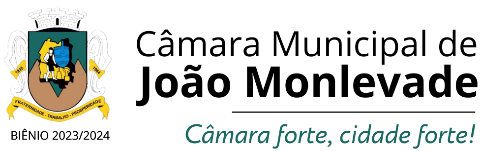 PAUTA DA 143ª REUNIÃO ORDINÁRIA EM 29 DE MAIO DE 2024.I - ATA.II - CORRESPONDÊNCIAS RECEBIDAS:- Do Departamento Municipal de Águas e Esgotos encaminhando comprovantes de Despesas Mensais, Balancetes Mensais e Minutas da Receita Diária;- Ofício nº 54 da Assessoria de Governo encaminhando decretos nºs 48,60,87 e 90, emanados pelo Executivo;- Do vereador Vanderlei Miranda, justificando ausência na reunião ordinária de hoje, por motivo de saúde.III - CORRESPONDÊNCIAS EXPEDIDAS:- Ofício nºs 127 128. encaminhando ao Executivo o expediente deliberado na Sessão Ordinária realizada em 22 de maio de 2024, sendo:- para sanções: - Preposições de Lei n°s.: - 1.445/2024;1.447/2024 e 1.463/2024 do Executivo; - Resoluções nºs: - 772 e 773/2024, dos vereadores: Fernando Linhares e Leles Pontes, concedendo os Títulos: - Filho Ilustre ao Sr. Thiago Ferreira e Cidadão Honorário ao Sr. José Alves Caldeira; - 774/2024 do vereador Belmar Diniz, concedendo o Diploma de Mérito Desportivo ao Nadador Samuel Guedes: - para  providências: - Requerimentos nºs 19, 20 e 21, do vereador Tonhão;- Ofícios nºs 129 ao 132. expressando aos Familiares as condolências desta Casa Legislativa por ocasião dos falecimentos dos senhores (as): Cecília Vicentina Taveira; Antônio Braulino, Zulma de Oliveira e Antônio José da Silva;IV - ORDEM DO DIA (PROJETOS PARA VOTAÇÃO):EM SEGUNDO TURNO E REDAÇÃO FINAL:PROJETO DE LEI Nº 1.465/2024, de iniciativa dos vereadores Belmar Lacerda Silva Diniz e Thiago Araújo Moreira Bicalho, que Institui o Programa “Transportando Leitura e Arte” no âmbito do município de João Monlevade e dá outras providências. V - LEITURA DE PROPOSIÇÕES:PROJETO DE LEI Nº 1.466/2024, de iniciativa do vereador Gustavo José Dias Maciel, que Denomina de “Silvério Ottoni Guimarães” a praça existente na rua Belo Horizonte, esquina com a rua Porto Alegre, no bairro Baú.PROJETO DE LEI Nº 1.467/2024, de iniciativa do vereador Gustavo José Dias Maciel, que Institui a meia-entrada para professores em eventos culturais, estádios, teatros, sessões de cinema, shows e outros, no município de João Monlevade, e dá outras providências.PROJETO DE LEI Nº 1.468/2024, de iniciativa do Executivo, que dispõe sobre as diretrizes para elaboração e execução da Lei orçamentária de 2025, e dá outras providências.PROJETO DE LEI Nº 1.469/2024, de iniciativa do Executivo que Denomina Bairro ABM o atual bairro, localizado entre os bairros Palmares, Vera Cruz e Santa Cecília, ao longo da BR 381/262.PROJETO DE LEI Nº 1.470/2024, de iniciativa do vereador Gustavo José Dias Maciel, que Inclui os eventos “Miss João Monlevade e Mister João Monlevade” no Calendário Oficial do Município de João Monlevade.PROJETO DE RESOLUÇÃO Nº 485/2024, de iniciativa do vereador Marcos Vinícius Martins Dornelas, que Concede o Título de Cidadão Honorário do Município de João Monlevade ao senhor Marcílio de Carvalho. VI - LEITURA DE ANTEPROJETOS:ANTEPROJETO DE LEI Nº 09/2024, de iniciativa do vereador Geraldo Camilo Leles Pontes, que Institui o programa “Em Defesa do Comércio”, no município de João Monlevade e dá outras providências.VII - LEITURA DE REQUERIMENTOS:- Não Há.VIII - LEITURA DE INDICAÇÕES:- nº 510, do vereador Revetrie Teixeira, indicando serviços de manutenção em asfalto afundado, após o recapeamento asfáltico, na rua Kennedy, próximo aos nºs 133 e 139, bairro Nossa Sra. da Conceição, em frente  a Unidade CRAS em Carneirinhos;- nº 511, do vereador Revetrie Teixeira, indicando serviços de vistoria urgente, manutenção de buracos ao entorno da tampa do bueiro, na avenida Candido Dias, nº 1.363, bairro Loanda;- nº 512, do vereador Revetrie Teixeira, indicando serviços de vistoria urgente, na avenida Gentil Bicalho, bairro Jk, ao lado do nº 1.203, onde se encontra água parada;- nº 513, do vereador Fernando Linhares, indicando serviços de fiscalização em lotes em situação de abandono na avenida Cabo Frio, bairro Sion;- nº 514, do vereador Fernando Linhares, indicando serviços de revitalização da praça na rua 15 de Novembro, próximo ao nº 154, bairro São Geraldo;- nº 515, do vereador Fernando Linhares, indicando serviços de limpeza, incluindo capina, da praça na rua 15 de Novembro, próximo ao nº 154, bairro São Geraldo;- nº  516, do vereador Fernando Linhares, indicando serviços de realização do projeto chamado “Rua de Lazer” em atendimento aos moradores do bairro São Benedito;- nº 517, do vereador Fernando Linhares, indicando serviços de limpeza, incluindo capina, da praça localizada na rua Dr. Geraldo Soares de Sá, próximo ao nº 2, bairro Vila Tanque;- nº 518, do vereador Gustavo Maciel, indicando serviços de alteamento do bueiro na esquina entre as ruas Monlevade e Brasília, no bairro Lucília;- nº 519, do vereador Gustavo Maciel, indicando serviços de capina e limpeza em um lote situado atrás da Igreja Nossa Senhora de Fátima, na rua Joaquim Pinto, nº 250, bairro Lucília;- nº 520, do vereador Gustavo Maciel, indicando serviços de poda de árvores na rua Joaquim Pinto, esquina com a rua Vera Cruz, no bairro Lucília; - nº 521,  do vereador Gustavo Maciel, indicando interceder junto ao Governo do Estado, designar um representante da GRS de Itabira para agilizar a demanda de saúde de nossa cidade e cidades vizinhas;- nº 522, do vereador Belmar Diniz, indicando serviços de limpeza, capina e manutenção no campo do bairro Metalúrgico (ao lado da Fundação Crê-Ser);- nº 523, do vereador Belmar Diniz, indicando serviços de limpeza e capina na rua Aracajú, a partir do nº 122, no bairro Baú;- nº 524, do vereador Belmar Diniz, indicando serviços de instalação de uma lixeira móvel e notifique o proprietário, para que seja feito a limpeza, no lote na rua José Cândido Ferreira, em frente ao nº 50, no bairro Loanda;- nº 525, do vereador Belmar Diniz, indicando serviços de limpeza e construção de um muro ao entorno da Fundação Crê-Ser,  localizada na rua Benfica, nº 170, bairro Metalúrgico;- nº 526, do vereador Belmar Diniz, indicando execução do serviço de um espaço pedagógico na fundação Crê-Ser, localizada na rua Benfica, nº 170, bairro Metalúrgico;- nº 527, do vereador Pastor Lieberth, indicando serviços de pavimentação asfáltica na rua João Batista dos Santos (rua que dá acesso à Toca da Teca), bairro Tanquinho II;- nº   528, do vereador Pastor Lieberth, indicando serviços de concretagem atrás do ponto de ônibus na rua Vinícius de Moraes, em frente ao nº 619, bairro Santo Hipólito;- nº  529, do vereador Pastor Lieberth, indicando serviços de manutenção de uma tampa de bueiro na rua Professora Taninha Machado, próximo ao nº 265, no bairro Planalto;- nº 530, do vereador Pastor Lieberth, indicando serviços de implementação do sistema de saneamento básico, bem como coleta seletiva de lixo, captação de águas pluviais na rua João Batista dos Santos (rua que dá acesso à Toca da Teca), bairro Tanquinho II;- nº 531, do vereador Leles Pontes, indicando serviços de remoção de um poste localizado no meio da rua Zacarias Assunção, próximo ao nº 12, bairro Campos Elíseos;IX - LEITURA DE MOÇÕES: - nº 102, do vereador Belmar Diniz, Moção de Pesar pelo falecimento da senhora Maria Imaculada Ferreira Marcelino, ex-presidente do Conselho Municipal da Mulher;- nº 103, do vereador Rael Alves, Moção de Pesar pelo falecimento do senhor Laurentino Pedro dos Reis, ocorrido no dia 25 de maio de 2024;- nº 104, dos vereadores Marquinho Dornelas e Revetrie Teixeira, Moção de Pesar pelo falecimento do senhor Márcio dos Santos, ocorrido no dia 27 de maio de 2024;- nº 105, do vereador Gustavo Maciel, Moção de Pesar pelo falecimento do senhor José Felipe Paiva, ocorrido no dia 26 de maio de 2024;- nº 106, do vereador Gustavo Maciel, Moção de Pesar pelo falecimento do senhor José Acácio, ocorrido no dia 07 de maio de 2024;- nº 107, dos vereadores Gustavo Maciel, Moção de Pesar pelo falecimento da senhora Isolina das Graças Otaciana, ocorrido no dia 08 de maio de 2024;- nº108, do vereador Gustavo Maciel, Moção de Aplausos ao Mestre Luciano Domingues Bastos, pelos 35 anos dedicados ao esporte, sendo destaque no cenário esportivo e marcial do taekwondo, em níveis estadual e nacional.X - VOTAÇÃO DE ANTEPROJETOS:- Não há.XI - VOTAÇÃO DE REQUERIMENTOS: Não há.XII - VOTAÇÃO DE INDICAÇÕES:- nº 487, do vereador Revetrie Teixeira, indicando serviços de limpeza, capina e manutenção em todo o cemitério de Carneirinhos;- nº 488, do vereador Pastor Lieberth, indicando serviços de instalação de placas “Proibido Estacionar” na rua Marquês de Sapucaí, nas proximidades do nº 44, no bairro Novo Cruzeiro.- nº 489, do vereador Revetrie Teixeira, indicando serviços de instalação de lixeira entre o Posto de Saúde e a Escola, bairro Santo Hipólito;- nº 490, do vereador Revetrie Teixeira, indicando serviços de construção de um muro de contenção do lado esquerdo de quem está subindo a rua Laguna, bairro Feixos;- nº 491, do vereador Fernando Linhares, indicando serviços de melhorias na sinalização viária, incluindo pintura, na rua Pedro Pereira Silva, bairro São José;- nº 492, do vereador Fernando Linhares, indicando serviços de melhorias na sinalização viária, incluindo pintura, na rua Clara Rosa de Oliveira, bairro São José;- nº 493, do vereador Fernando Linhares, indicando serviços de melhorias na sinalização viária, incluindo pintura, na rua Sebastiao Simão de Almeida, bairro Sion;- nº 494, do vereador Fernando Linhares, indicando serviços de melhorias na sinalização viária, incluindo pintura, na avenida Guarapari, bairro Sion;- nº 495, do vereador Fernando Linhares, indicando serviços de substituição de poste de iluminação pública na Passarela Mauá, no fim da rua Colatina, bairro Industrial;- nº 496, do vereador Tonhão, indicando serviços de limpeza e desobstrução dos passeios de ambos os lados da rua Barão de Cocais, bairro Nova Esperança;- nº 497, do vereador Tonhão, indicando serviços de reparo no guard rail (defesa metálica) no estreitamento de pista situada nas proximidades do nº 170 da rua Barão de Cocais, bairro Nova Esperança;- nº 498, do vereador Tonhão, indicando serviços de reforma e melhorias com a colocação de lixeira e informações sobre as linhas e horários do coletivo, no abrigo de ônibus situado na rua Barão de Cocais, nas proximidades do nº 158, bairro Nova Esperança;- nº 499, do vereador Tonhão, indicando serviços de recomposição asfáltica (tapa buraco) na rua Alberto Scharlé, nas proximidades dos números 908 e 917, bairro Novo Horizonte;- nº 500, do vereador Tonhão, indicando serviços de estudo técnico para implantação de um semáforo no estreitamento de pista situado nas proximidades do nº 170 da rua Barão de Cocais, bairro Nova Esperança;- nº 501, do vereador Gustavo Maciel, indicando serviços de retirada de um barranco que se encontra atrás da residência na rua Antônio Francisco Lisboa, nº 97, bairro São Benedito;- nº 502, do vereador Belmar Diniz, indicando serviços de colocação da grade de proteção (tampa) no bueiro localizado na rua Trinta e Seis, no bairro Loanda;- nº 503, do vereador Belmar Diniz, indicando serviços de reforma ou implantação de uma lixeira móvel e a limpeza do local, localizados na avenida Luzia Brandão Fraga de Souza, ao lado da Escola Municipal Governador Israel Pinheiro (EMIP), no bairro Loanda; - nº 504, do vereador Belmar Diniz, indicando serviços de instalação de abrigo no ponto de ônibus, localizado na rua Trinta e Seis (atrás da UFOP), no bairro Loanda;- nº 505, do vereador Belmar Diniz, indicando serviços de limpeza, capina e recolhimento de entulhos em toda extensão da rua Gaivota, no bairro Cidade Nova; - nº 506, do vereador Belmar Diniz, indicando serviços de notificação ao proprietário do lote localizado na rua Luciano Madureira da Fonseca, esquina com a rua Tenente Gorgozinho, bairro Paineiras;- nº 507, do vereador Pastor Lieberth, indicando serviços de ampliação do bueiro existente na rua Bahia, próximo a rua Francisco de Moraes, no bairro Tanquinho I; - nº 508, do vereador Pastor Lieberth, indicando serviços de revitalização da pintura dos quebra-molas existentes na rua Bahia, no bairro Tanquinho I;- nº 509, do vereador Pastor Lieberth, indicando serviços de manutenção ou substituição da grelha que está sobre o sistema de captação de águas pluviais existentes na rua Maria Amâncio dos Santos no bairro Santo Hipólito.XIII - VOTAÇÃO DE MOÇÕES:- Não há.XIV - TRIBUNA POPULAR: - Welson Eustáquio Soares Nonato - Presidente da Associação de Esportes Fazendo Acontecer.Assunto: “Reparos na caixa d’água, telhado, janelas, instalação de portas, envio de um bombeiro, pedreiro e um eletricista para avaliar água e luz em duas salas próximo ao campo do Estrela Dalva”. - TRIBUNA DE VEREADORES: Tempo: (5 minutos para cada Orador).- Revetrie Teixeira - MDB;- Gustavo Prandini - PC do B;- Gustavo Maciel – REPUBLICANOS;- Vanderlei Miranda – PODEMOS;- Marquinho Dornelas - REPUBLICANOS;- Bruno Braga – AVANTE;- Leles Pontes – REPUBLICANOS;- Doró da Saúde – AVANTE;- Pastor Lieberth – PODEMOS;- Dr. Presunto – AVANTE;- Rael Alves – MDB;- Thiago Titó – MDB.XV - TEMPO DE LIDERANÇA: - Conforme Ordem de Inscrição durante a realização da presente Sessão Ordinária.XVI - ASSUNTO RELEVANTE DO DIA:- Conforme registro do Vereador em Livro Próprio durante a realização da presente Sessão Ordinária.XVII - HOMENAGEM:- Não há.Secretaria da Câmara Municipal/2024.